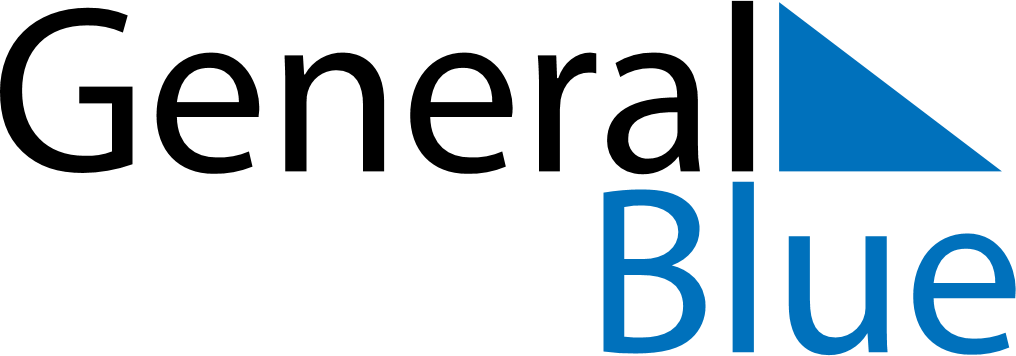 February 2019February 2019February 2019February 2019February 2019February 2019New ZealandNew ZealandNew ZealandNew ZealandNew ZealandNew ZealandMondayTuesdayWednesdayThursdayFridaySaturdaySunday12345678910Waitangi Day111213141516171819202122232425262728NOTES